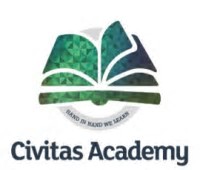 Year 3 Curriculum Overview: Spring 2Spring 2 Topic: Gods and MortalsSubjectSkills TaughtHow can you help?EnglishIn English, we will be reading a variety of texts linking to our topic. Again we will focus on key grammatical features such as the use of past simple tense, clauses,We will continue to have a daily spelling focus at the start of every lesson. Encourage lots of reading at home. Allow time for your child to read aloud to an adult as well as independent reading. We are continuing to have a grammar and spelling focus with homework. Support your child at home by testing them on their spellings and discussing the grammatical focus for the week. MathsIn Maths, we will start a new topic ‘Measurement – Length and Perimeter’. We will be measuring and comparing lengths, mass, volume and capacity. For the second half of the Spring term we will be focussing on fractions. This will include counting up and down in tenths, dividing objects into equal parts and dividing one-digit numbers or quantities by ten. We will also continue to have a daily focus on times tables.Look through the kitchen cupboard to find any items used to measure e.g, weighing scales, measuring jugs. Let your child experiment with measuring different household items. When cutting up a pizza or a cake talk about how you are dividing into equal parts. Count how many pieces you have and begin to discuss each piece as a fraction. E.g. ‘ I am eating 1/8th of the pizza because there are 8 pieces altogether and I am eating one of them’ScienceOur Science topic this term is ‘Gods and Mortals’. We will begin by focussing on ancient Greece. Looking at different myths and legends and learning about the different Greek Gods. We will then compare and contrast past and present Greece.There is lots of information and short clips available on BBC Bitesize on the Ancient Greeks as well as plenty of books in the library. Look through these will your child and talk about the different Greek Gods. GeographyIn Geography, we will be looking at different geographical features and begin to learn key skills using maps. Discuss and show your child different maps and what they are used for. ComputingWe will be learning how to use presentation software.If you have a computer at home, have a look at Microsoft PowerPoint. Let your child explore some of the features including font and presentation backgrounds.  Art and Design & TechnologyWe will be studying ancient Greek art and patterns and making our own 3-D pots.Have a look at geometric patterns and ancient Greek pottery. Try and recreate the patterns at home through potato printing and painting. MusicThe children we begin their Ukulele lessons with Music Maestros which will be running weekly for a total of 16 weeks.There are lots of Ukulele clips on YouTube. Have a look through for your child to get a feel and understanding for the instrument. Personal, Social & Health EducationWe will be focusing on moral issues and dilemmas. We will be learning about how to be a good role models and looking at different organisations around the world that help people.  Discuss with your child the idea of a role model and what characteristics are needed to be a ‘good’ role model. Talk about charities and other organisations that are set up to help people locally and around the world.  PEIn games, we will be playing netball and basketball. We will be learning the different techniques for passing and dribbling the ball, as well as learning the rules for each sport. We will continue to develop our gymnastic skills in the skills based sessions. Watch some netball and basketball videos on Youtube and discuss the different techniques used by the players. Play some throwing and catching games in the garden or park. 